ČETRTEK, 12. 11. 2020PREDMETNAVODILAOPOMBESLJČRKA, GLAS NNajprej ponovi vse glasove, ki smo se jih že učili. Danes boš spoznal glas in črko N. Mami naj ti v zvezek za SLJ nariše črko N čez celo stran zvezka (tako kot smo delali pri ostalih črkah).Črko N preriši z vsemi barvicami in zraven nariši ali prilepi nekaj predmetov, ki se začnejo na glas N (npr. noga, nos, nogavica, nož). Skupaj z mamico poiščita še nekaj besed, ki se začnejo na glas N.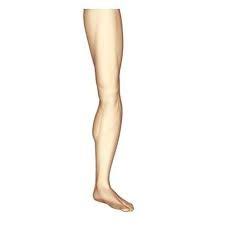 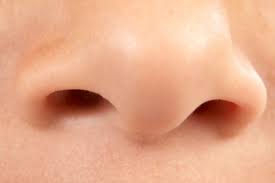 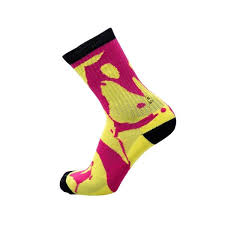 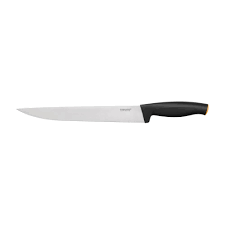 Fotografijo opravljenega dela starši pošljejo po e-pošti.MATV delovnem zvezku na strani 89 in 90 opiši slike in reši naloge na strani 91 in 92 (pri tej nalogi boš moral uporabi prilogo s sličicami).Fotografijo opravljenega dela starši pošljejo po e-pošti.DDPPošiljam ti povezavo do grafomotoričnih vaj, katere naredi v zvezek za SLJ.https://www.youtube.com/watch?v=t7fya7DR1ag&feature=youtu.be&fbclid=IwAR0efmstHqGngOXN06AKp6ET8L4479cVpj6ij5TSggsodsnZyWwzJtr-FfYFotografijo opravljenega dela starši pošljejo po e-pošti.ŠPOVaš učitelj OPB-ja David je s pomočjo učiteljice Irene naložil kratki video z vajami. Vaja lahko izvedeš tudi med učenjem kot pavzo, ali pa na koncu šolskega dneva.https://www.osnhr.si/zdrav-duh-v-zdravem-telesu/Ne pozabi se razmigati tudi na svežem zraku. 